Інформація про дисципліну вільного вибору студентаНазва дисципліниПроектування мехатронних та робототехнічних системПроектування мехатронних та робототехнічних системСеместр77КафедраАвтоматизації та комп’ютерно-інтегрованих технологій ім. проф. Б.Б. СамотокінаАвтоматизації та комп’ютерно-інтегрованих технологій ім. проф. Б.Б. СамотокінаФакультетКомп'ютерно-інтегрованих технологій, мехатроніки і робототехнікиКомп'ютерно-інтегрованих технологій, мехатроніки і робототехнікиКороткий опис дисципліниПід час вивчення курсу Ви матимете змогу освоїти основні прийоми розробки та програмування електронних пристроїв на базі мікроконтролерних плат Arduino й отримати базові знання та навички для подальшої самореалізації в галузі інженерії, мікроелектроніки, інформаційних технологій та програмування. Під час вивчення курсу Ви матимете змогу освоїти основні прийоми розробки та програмування електронних пристроїв на базі мікроконтролерних плат Arduino й отримати базові знання та навички для подальшої самореалізації в галузі інженерії, мікроелектроніки, інформаційних технологій та програмування. Мета й ціль дисципліниМета вивчення дисципліни – засвоєння студентами основних навичок програмування мікроконтролерів Atmel на базі плат Arduino мовою C++.Ціль дисципліни – набути навиків програмування мікроконтролерів Arduino, проектування та розробки програмного забезпечення електронних пристроїв в шалузі автоматизації та робототехніки.Мета вивчення дисципліни – засвоєння студентами основних навичок програмування мікроконтролерів Atmel на базі плат Arduino мовою C++.Ціль дисципліни – набути навиків програмування мікроконтролерів Arduino, проектування та розробки програмного забезпечення електронних пристроїв в шалузі автоматизації та робототехніки.Результати навчання (навички, що отримає студент після курсу)Отримані знання й навички можуть бути застосовані для організації комп’ютерно-інтегрованих систем збору експериментальних даних з дослідних установок, а також при розробці прототипів нових мікропроцесорних пристроїв.Отримані знання й навички можуть бути застосовані для організації комп’ютерно-інтегрованих систем збору експериментальних даних з дослідних установок, а також при розробці прототипів нових мікропроцесорних пристроїв.Перелік темМікроконтролери архітектури AVR (Atmel): сімейства, версії та модифікації.Arduino – модифіковані плати для розробників та програмістів на базі мікроконтролерів Atmel.Структура, будова і технічні характеристики плати Arduino UNO.   Arduino IDE – програмне середовище для програмування плат Arduino.C++ як основна мова програмування в програмному середовищі Arduino IDE.Особливості програмування плат Arduino: програматори, бібліотеки та спеціальні команди.Ознайомлення з одноплатними міні-комп’ютерами Raspberry Pi. Огляд технічних можливостей та ОС.GPIO порти Raspberry Pi: використання та програмування при проектуванні. Мікроконтролери архітектури AVR (Atmel): сімейства, версії та модифікації.Arduino – модифіковані плати для розробників та програмістів на базі мікроконтролерів Atmel.Структура, будова і технічні характеристики плати Arduino UNO.   Arduino IDE – програмне середовище для програмування плат Arduino.C++ як основна мова програмування в програмному середовищі Arduino IDE.Особливості програмування плат Arduino: програматори, бібліотеки та спеціальні команди.Ознайомлення з одноплатними міні-комп’ютерами Raspberry Pi. Огляд технічних можливостей та ОС.GPIO порти Raspberry Pi: використання та програмування при проектуванні. Система оцінювання(як розподіляється 100 балів за курс)60 балів за виконання  практичних завдань протягом вивчення дисципліни. 40 балів - результати написання КМР.60 балів за виконання  практичних завдань протягом вивчення дисципліни. 40 балів - результати написання КМР.Форма контролюЗалікЗалікЛектори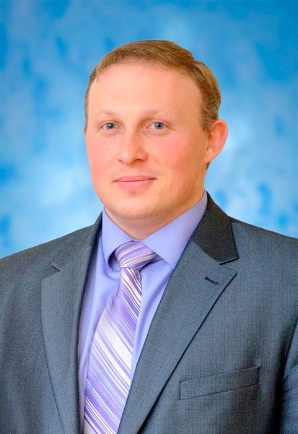 Ткачук Андрій Геннадійович – завідувач кафедри автоматизації та комп’ютерно-інтегрованих технологій ім. проф. Б.Б. Самотокіна, кандидат технічних наук, доцент.Асистент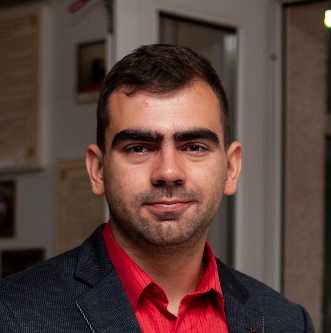 Кравчук Антон Романович Аспірант, асистент кафедри автоматизації та комп’ютерно-інтегрованих технологій ім. проф. Б.Б. Самотокіна.